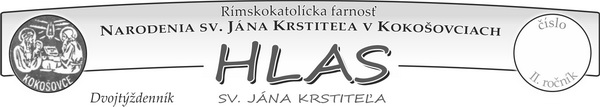 ˇpppOdpustenie je znakom veľkonočného života milosrdnej lásky...„Pane, nezapočítaj im tento hriech.“  (Sk 7, 60)
         Ako mohol Štefan odpustiť ľuďom, ktorí sa ho chystali ukameňovať            na smrť? Zrejme to nebolo len tak z ničoho nič. Písmo opisuje Štefana ako muža, „plného Ducha a múdrosti“, ktorý robil „veľké znamenia a divy“ (Sk 6, 3. 8). Celý jeho život nepochybne zmenil Duch Svätý, a to až do takej miery, že sa      v hodine smrti celkom pripodobnil svojmu Majstrovi, Ježišovi, ktorý svojho Otca prosil, aby odpustil jeho vrahom.      Dokážeš si predstaviť reakciu mužov, ktorí kameňovali Štefana a začuli pritom tieto slová? Namiesto toho, aby ich za to, čo robia, preklínal a zvolával na nich Božiu pomstu, urobil Štefan presný opak. Pravdepodobne to nimi poriadne otriaslo.      Odpustenie je poznávacím znakom kresťanstva. Je srdcom a dušou evanjeliového posolstva a každého, kto odpustenie zakúsi, to nejako zmení. Občas nami však nejaké konkrétne odpustenie otrasie - najmä vtedy, keď čítame príbehy o ľuďoch, ktorí dostali milosť odpustiť aj hrozné zločiny, ktorých         sa niekto dopustil voči nim alebo ich blízkym. V takýchto prípadoch                  je odpustenie priam nadprirodzené; oveľa jednoduchšie je hnevať sa a cítiť odpor a túžbu po pomste.      A hoci odpustiť nie je vždy ľahké, my, veriaci ľudia, vieme, že je to naša povinnosť. Veď sám Boh nám prikazuje odpúšťať tým, čo sa proti nám prehrešia. Medzi týchto ľudí patria aj rodinní príslušníci alebo priatelia, ktorí nás zranili, zradili a nepomohli nám vtedy, keď sme to najviac potrebovali.    Boh očakáva, že odpustíme aj tie najmenšie urážky - napríklad, keď nami niekto pohŕda, ignoruje nás, alebo má voči nám sarkastické poznámky. 
Uvedom si, že ak zápasíš s tým, že máš niekomu odpustiť práve teraz, máš         k dispozícii milosť vzkrieseného Krista. Ak ide o natoľko vážnu urážku,               že nevieš, ako by si ju dokázal odpustiť, popros najprv Boha, aby tomu človeku odpustil za teba. Potom ho deň čo deň pros, aby postupne aj tebe pomohol odpustiť. Zrejme to bude spočiatku ťažké, no časom sa oslobodíš nielen            od hnevu, ale začneš tiež prežívať radosť z Pánovho zmŕtvychvstania.         Pane Ježišu, pomôž mi odpustiť každému, kto sa voči mne previnil. Pane, daj, aby ma naplnila veľkonočná radosť.    Slovo medzi nami, 28. apríl 2020„Neponáhľaj sa, neumáraj sa: si tu len na krátkej návšteve. Preto zostaň a vychutnávaj krásu a vôňu kvetov.“                                                                                                                                                      Walter HagenAle s odpustením odkladať netreba! Prosím ťa, prosím ...Tvoj milosrdný OteckoV nasledujúcom týždni  budú súkromne odslúžené tieto úmysly1. Ohlášky: Sviatosť manželstva chcú prijať: Daniel Dzivý, syn Petra a Ľudmily r. Šarišskej, nar. a býv. v Prešove a Paulína Demčáková, dcéra Dušana a Ľudmily r. Mizerákovej,         nar. v Prešove a býv. na Zlatej Bani. Kto by vedel o manželskej prekážke, nech to hlási na fare.Tiež 1. Ohlášky: Sviatosť manželstva chcú prijať Dominik Čech, syn Pavla a Marty               r. Dzurikovej a Jana Klimková, dcéra Jaroslava a Heleny r. Kočišovej, nar. v Prešove, býv.      v Kokošovciach.  Kto by vedel o manželskej prekážke, nech to hlási na fare. Adorácia. V Kokošovciach je  kostol otvorený každý deň od 15 – 18 hod. Požehnanie so Sviatosťou Oltárnou bude vždy o 16 h., 17 h. a nakoniec o 18 h.  V piatok 8. 5. od 9 – 12 h.V tomto čase nemôžete v kostole splniť 5 cirkevný príkaz. Preto na návrh o. arcibiskupa budú postupne uverejnené čísla účtov pre jednotlivé kostoly a aj takto ich môžete podporiť finančným darom. Číslo účtu Žehňa: SK 37 0900 0000 0005 0483 2927VYZNAJ SVOJU VIERU: Milý brat a sestra ! Ak ti naozaj chýba spoločenstvo pri sv. omši a predovšetkým Vzkriesený Pán v Eucharistii dones do farského kostola vpredu svoju fotku (záber bez rúška), alebo pošli meil na: kokosovce@rimkat.sk  so svojou fotografiou,  alebo napíš na lístok aspoň krátko, že ti Pán Ježiš naozaj chýba. Môže to byť aj svedectvo, tvoj príbeh posledného mesiaca,  ale prosím  čitateľne podpísaný menom a priezviskom. Aj fotku prosím podpísať.  Svedectvo samozrejme ak nechcete nebude zverejnené ! ! !   Viera bez skutkov je mŕtva ! ! ! Deti , ktoré odoberajú časopis Rebrík, nech si ho vyzdvihnú v sakrestii farského kostola v čase tichej adorácie po 15 h. Úmysel apoštolátu modlitby na máj: Za diakonov, aby svojou vernou službou Božiemu Slovu a chudobným boli podnetným príkladom pre celú Cirkev. Aby všetci ľudia rešpektovali identitu rodiny a uznali jej nenahraditeľný prínos pre celú spoločnosť.PEVNE VERÍME že po 2 mesiacoch sa na budúcu nedeľu, ktorá je Dňom všetkých matiek, už stretneme pri sv. omšiach v našich kostoloch. Rešpektujme však stále usmernenia a pokyny kompetentných autorít.  Nech sa stane Božia vôľa!Radostné Aleluja , premáhajúce strach, Vám žehnajú + kaplán Štefan a farár ĽubikDruhá modlitba: „Pod tvoju ochranu sa utiekame, svätá Božia Rodička“

V súčasnej dramatickej situácii, plnej utrpenia a obáv, ktoré sužujú celý svet, utiekame sa k tebe, Božia Matka a naša Matka, a hľadáme útočisko pod tvojou ochranou.  Panna Mária, obráť k nám svoje milosrdné oči v tejto pandémii koronavírusu a uteš tých, ktorí sú vystrašení a ktorí oplakávajú svojich drahých zosnulých, často pochovaných spôsobom, ktorý zraňuje dušu. Posilni tých, čo sa obávajú o svojich chorých, ktorým nemôžu byť nablízku z dôvodu zabránenia nákazy. Posilni dôveru u tých, ktorí v dôsledku dopadov pandémie na ekonomiku     a zamestnanosť prežívajú úzkosť z neistej budúcnosti.Božia Matka a naša Matka, vypros pre nás u Boha, Otca milosrdenstva, aby táto ťažká skúška skončila a aby nám znova zasvitla nádej a pokoj. Tak, ako si sa           v Káne prihovorila u svojho božského Syna, popros ho, aby utešil rodiny chorých a obetí pandémie a aby otvoril ich srdcia dôvere.Ochraňuj lekárov, sestry, zdravotný personál a dobrovoľníkov, ktorí sú v tejto dobe krízovej situácie v prvej línii a riskujú svoj život kvôli záchrane iných životov. Sprevádzaj ich hrdinské úsilie a daj im silu, dobrotu a zdravie.Stoj pri tých, ktorí dňom i nocou pomáhajú chorým, a tiež pri kňazoch, ktorí sa          s pastierskou starostlivosťou a evanjeliovým duchom usilujú pomôcť a povzbudiť všetkých. Svätá Panna, osvieť mysle odborníkov, aby našli správne riešenia ako zvíťaziť  nad týmto vírusom.Pomáhaj zodpovedným jednotlivých štátov, aby konali múdro, starostlivo a obetavo, aby podporovali tých, ktorým chýbajú prostriedky na živobytie, aby prezieravo         a v solidárnom duchu naplánovali sociálne a ekonomické opatrenia.Najsvätejšia Panna Mária, dotkni sa sŕdc, aby obrovské sumy používané                na zvyšovanie a zdokonaľovanie zbrojenia boli namiesto toho určené na podporu vhodného bádania, aby sa v budúcnosti predišlo podobným katastrofám.Najmilšia Matka, daj, nech vo svete vzrastie povedomie našej spolupatričnosti      ako členov jednej veľkej rodiny, nech si uvedomíme puto, ktoré nás všetkých spája, aby sme v bratskom a solidárnom duchu vyšli na pomoc mnohej biede a situáciám chudoby. Povzbuď našu pevnosť vo viere, vytrvalosť v službe, stálosť v modlitbe.Ó Mária, Utešiteľka skľúčených, objím všetky svoje trpiace deti a vypros nám         od Boha, aby zasiahol svojou všemohúcou rukou a oslobodil nás od tejto hroznej pandémie, aby sa život mohol znovu rozbehnúť svojím bežným tempom.
Zverujeme sa tebe, ktorá si žiarivým znamením spásy a nádeje na našej ceste,        ó dobrotivá, ó milostivá, ó sladká Panna Mária. Amen.